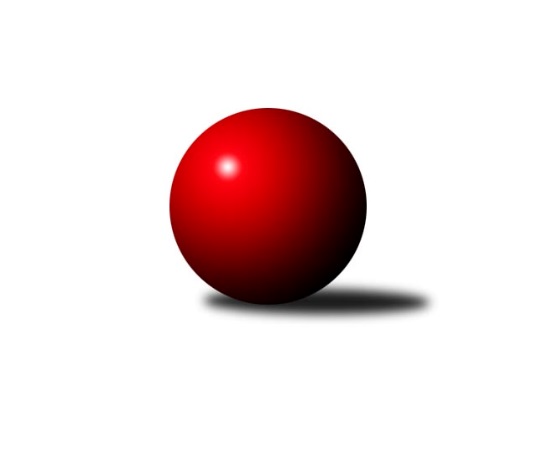 Č.8Ročník 2011/2012	20.5.2024 1. KLD C 2011/2012Statistika 8. kolaTabulka družstev:		družstvo	záp	výh	rem	proh	skore	sety	průměr	body	plné	dorážka	chyby	1.	Horní Benešov dorci˝A˝	9	8	1	0	28.0 : 8.0 	(76.5 : 31.5)	1566	17	1061	506	21.4	2.	SKK Hořice dorci˝A˝	8	4	2	2	20.0 : 12.0 	(53.0 : 43.0)	1523	10	1045	478	23.5	3.	SKK Náchod dorci˝A˝	9	4	2	3	19.0 : 17.0 	(53.5 : 54.5)	1519	10	1042	476	28	4.	TJ Jiskra Hylváty dorci ˝A˝	8	3	3	2	19.0 : 13.0 	(50.5 : 45.5)	1483	9	1017	466	25.9	5.	KK Šumperk dorci˝A˝	8	3	1	4	13.0 : 19.0 	(42.5 : 53.5)	1416	7	979	436	28.5	6.	TJ Tatran Litovel dorci˝A˝	8	2	2	4	11.5 : 20.5 	(42.0 : 54.0)	1374	6	959	416	40.6	7.	TJ Start Rychnov n. Kn.	8	2	1	5	13.0 : 19.0 	(45.0 : 51.0)	1380	5	975	405	37	8.	Lokomotiva Česká Třebová dorci˝A˝	8	1	0	7	8.5 : 23.5 	(33.0 : 63.0)	1386	2	968	418	37.8Tabulka doma:		družstvo	záp	výh	rem	proh	skore	sety	průměr	body	maximum	minimum	1.	Horní Benešov dorci˝A˝	4	4	0	0	13.0 : 3.0 	(36.0 : 12.0)	1549	8	1605	1501	2.	TJ Jiskra Hylváty dorci ˝A˝	4	2	1	1	11.0 : 5.0 	(29.0 : 19.0)	1445	5	1494	1409	3.	KK Šumperk dorci˝A˝	4	2	1	1	9.0 : 7.0 	(25.0 : 23.0)	1496	5	1525	1457	4.	SKK Náchod dorci˝A˝	4	2	1	1	8.0 : 8.0 	(20.5 : 27.5)	1471	5	1622	1376	5.	TJ Tatran Litovel dorci˝A˝	4	2	1	1	7.5 : 8.5 	(26.0 : 22.0)	1413	5	1454	1360	6.	SKK Hořice dorci˝A˝	4	1	2	1	8.0 : 8.0 	(24.0 : 24.0)	1520	4	1572	1495	7.	TJ Start Rychnov n. Kn.	5	2	0	3	9.0 : 11.0 	(32.5 : 27.5)	1417	4	1505	1334	8.	Lokomotiva Česká Třebová dorci˝A˝	4	0	0	4	2.0 : 14.0 	(12.5 : 35.5)	1466	0	1510	1425Tabulka venku:		družstvo	záp	výh	rem	proh	skore	sety	průměr	body	maximum	minimum	1.	Horní Benešov dorci˝A˝	5	4	1	0	15.0 : 5.0 	(40.5 : 19.5)	1570	9	1696	1458	2.	SKK Hořice dorci˝A˝	4	3	0	1	12.0 : 4.0 	(29.0 : 19.0)	1523	6	1663	1451	3.	SKK Náchod dorci˝A˝	5	2	1	2	11.0 : 9.0 	(33.0 : 27.0)	1528	5	1621	1446	4.	TJ Jiskra Hylváty dorci ˝A˝	4	1	2	1	8.0 : 8.0 	(21.5 : 26.5)	1492	4	1645	1407	5.	Lokomotiva Česká Třebová dorci˝A˝	4	1	0	3	6.5 : 9.5 	(20.5 : 27.5)	1366	2	1411	1315	6.	KK Šumperk dorci˝A˝	4	1	0	3	4.0 : 12.0 	(17.5 : 30.5)	1396	2	1504	1235	7.	TJ Start Rychnov n. Kn.	3	0	1	2	4.0 : 8.0 	(12.5 : 23.5)	1368	1	1400	1335	8.	TJ Tatran Litovel dorci˝A˝	4	0	1	3	4.0 : 12.0 	(16.0 : 32.0)	1365	1	1429	1320Tabulka podzimní části:		družstvo	záp	výh	rem	proh	skore	sety	průměr	body	doma	venku	1.	Horní Benešov dorci˝A˝	9	8	1	0	28.0 : 8.0 	(76.5 : 31.5)	1566	17 	4 	0 	0 	4 	1 	0	2.	SKK Hořice dorci˝A˝	8	4	2	2	20.0 : 12.0 	(53.0 : 43.0)	1523	10 	1 	2 	1 	3 	0 	1	3.	SKK Náchod dorci˝A˝	9	4	2	3	19.0 : 17.0 	(53.5 : 54.5)	1519	10 	2 	1 	1 	2 	1 	2	4.	TJ Jiskra Hylváty dorci ˝A˝	8	3	3	2	19.0 : 13.0 	(50.5 : 45.5)	1483	9 	2 	1 	1 	1 	2 	1	5.	KK Šumperk dorci˝A˝	8	3	1	4	13.0 : 19.0 	(42.5 : 53.5)	1416	7 	2 	1 	1 	1 	0 	3	6.	TJ Tatran Litovel dorci˝A˝	8	2	2	4	11.5 : 20.5 	(42.0 : 54.0)	1374	6 	2 	1 	1 	0 	1 	3	7.	TJ Start Rychnov n. Kn.	8	2	1	5	13.0 : 19.0 	(45.0 : 51.0)	1380	5 	2 	0 	3 	0 	1 	2	8.	Lokomotiva Česká Třebová dorci˝A˝	8	1	0	7	8.5 : 23.5 	(33.0 : 63.0)	1386	2 	0 	0 	4 	1 	0 	3Tabulka jarní části:		družstvo	záp	výh	rem	proh	skore	sety	průměr	body	doma	venku	1.	SKK Náchod dorci˝A˝	0	0	0	0	0.0 : 0.0 	(0.0 : 0.0)	0	0 	0 	0 	0 	0 	0 	0 	2.	Lokomotiva Česká Třebová dorci˝A˝	0	0	0	0	0.0 : 0.0 	(0.0 : 0.0)	0	0 	0 	0 	0 	0 	0 	0 	3.	TJ Jiskra Hylváty dorci ˝A˝	0	0	0	0	0.0 : 0.0 	(0.0 : 0.0)	0	0 	0 	0 	0 	0 	0 	0 	4.	SKK Hořice dorci˝A˝	0	0	0	0	0.0 : 0.0 	(0.0 : 0.0)	0	0 	0 	0 	0 	0 	0 	0 	5.	TJ Tatran Litovel dorci˝A˝	0	0	0	0	0.0 : 0.0 	(0.0 : 0.0)	0	0 	0 	0 	0 	0 	0 	0 	6.	Horní Benešov dorci˝A˝	0	0	0	0	0.0 : 0.0 	(0.0 : 0.0)	0	0 	0 	0 	0 	0 	0 	0 	7.	KK Šumperk dorci˝A˝	0	0	0	0	0.0 : 0.0 	(0.0 : 0.0)	0	0 	0 	0 	0 	0 	0 	0 	8.	TJ Start Rychnov n. Kn.	0	0	0	0	0.0 : 0.0 	(0.0 : 0.0)	0	0 	0 	0 	0 	0 	0 	0 Zisk bodů pro družstvo:		jméno hráče	družstvo	body	zápasy	v %	dílčí body	sety	v %	1.	Michal Krejčiřík 	Horní Benešov dorci˝A˝ 	8	/	9	(89%)	30.5	/	36	(85%)	2.	Ladislav Zívr 	SKK Hořice dorci˝A˝ 	7	/	7	(100%)	24.5	/	28	(88%)	3.	David Láčík 	Horní Benešov dorci˝A˝ 	7	/	8	(88%)	24	/	32	(75%)	4.	Jakub Stejskal 	TJ Jiskra Hylváty dorci ˝A˝ 	7	/	8	(88%)	23.5	/	32	(73%)	5.	Martin Sedlář 	KK Šumperk dorci˝A˝ 	6	/	7	(86%)	21.5	/	28	(77%)	6.	Miloš Hofman 	SKK Náchod dorci˝A˝ 	6	/	8	(75%)	21.5	/	32	(67%)	7.	Jaromír  Hendrych ml. 	Horní Benešov dorci˝A˝ 	5	/	9	(56%)	20	/	36	(56%)	8.	Martin Kováčik 	SKK Náchod dorci˝A˝ 	5	/	9	(56%)	18.5	/	36	(51%)	9.	Jiří John 	TJ Jiskra Hylváty dorci ˝A˝ 	4	/	5	(80%)	10	/	20	(50%)	10.	Ondřej Lepka 	TJ Start Rychnov n. Kn. 	4	/	8	(50%)	16	/	32	(50%)	11.	Petr Jindra 	TJ Tatran Litovel dorci˝A˝ 	3.5	/	6	(58%)	14	/	24	(58%)	12.	Martin Mazura 	SKK Hořice dorci˝A˝ 	3	/	5	(60%)	11	/	20	(55%)	13.	Martin Hubáček 	TJ Start Rychnov n. Kn. 	3	/	5	(60%)	10	/	20	(50%)	14.	Milan Poloch 	TJ Start Rychnov n. Kn. 	3	/	7	(43%)	13	/	28	(46%)	15.	Jan Vencl 	TJ Jiskra Hylváty dorci ˝A˝ 	3	/	7	(43%)	12	/	28	(43%)	16.	Tomáš Pěruška 	TJ Tatran Litovel dorci˝A˝ 	3	/	7	(43%)	11	/	28	(39%)	17.	Adam Běláška 	KK Šumperk dorci˝A˝ 	3	/	8	(38%)	14	/	32	(44%)	18.	Jiří Kmoníček 	Lokomotiva Česká Třebová dorci˝A˝ 	3	/	8	(38%)	13.5	/	32	(42%)	19.	Dominik Ruml 	SKK Hořice dorci˝A˝ 	2	/	4	(50%)	8	/	16	(50%)	20.	 	 	2	/	5	(40%)	13	/	20	(65%)	21.	Nina Brožková 	SKK Náchod dorci˝A˝ 	2	/	6	(33%)	9	/	24	(38%)	22.	Michal Vondrouš 	Lokomotiva Česká Třebová dorci˝A˝ 	2	/	8	(25%)	7	/	32	(22%)	23.	Martin Chmura 	TJ Start Rychnov n. Kn. 	1	/	1	(100%)	4	/	4	(100%)	24.	Jan Kmoníček 	Lokomotiva Česká Třebová dorci˝A˝ 	1	/	1	(100%)	3	/	4	(75%)	25.	Petra Dušková 	SKK Náchod dorci˝A˝ 	1	/	2	(50%)	3	/	8	(38%)	26.	František Kráčmar 	SKK Hořice dorci˝A˝ 	1	/	4	(25%)	4.5	/	16	(28%)	27.	Martin Mikulič 	KK Šumperk dorci˝A˝ 	1	/	8	(13%)	7	/	32	(22%)	28.	Dominik Hýbl 	Lokomotiva Česká Třebová dorci˝A˝ 	0.5	/	5	(10%)	5	/	20	(25%)	29.	Vladislav Vavrák 	Horní Benešov dorci˝A˝ 	0	/	1	(0%)	2	/	4	(50%)	30.	Karel Řehák 	TJ Jiskra Hylváty dorci ˝A˝ 	0	/	1	(0%)	1	/	4	(25%)	31.	Nikola Mikulová 	KK Šumperk dorci˝A˝ 	0	/	1	(0%)	0	/	4	(0%)	32.	Milan Přidal 	TJ Tatran Litovel dorci˝A˝ 	0	/	2	(0%)	1	/	8	(13%)	33.	Petr John 	TJ Jiskra Hylváty dorci ˝A˝ 	0	/	3	(0%)	4	/	12	(33%)	34.	Michal Ehl 	TJ Start Rychnov n. Kn. 	0	/	3	(0%)	2	/	12	(17%)Průměry na kuželnách:		kuželna	průměr	plné	dorážka	chyby	výkon na hráče	1.	TJ Lokomotiva Česká Třebová, 1-4	1543	1054	489	28.1	(514.5)	2.	SKK Hořice, 1-4	1509	1038	471	27.3	(503.3)	3.	 Horní Benešov, 1-4	1497	1025	472	24.5	(499.1)	4.	KK Šumperk, 1-4	1488	1023	464	29.0	(496.2)	5.	SKK Nachod, 1-4	1476	1019	456	32.0	(492.2)	6.	Rychnov nad Kněžnou, 1-4	1417	991	426	31.8	(472.6)	7.	TJ Tatran Litovel, 1-2	1407	987	420	38.0	(469.0)	8.	Hylváty, 1-2	1391	960	430	31.3	(463.8)Nejlepší výkony na kuželnách:TJ Lokomotiva Česká Třebová, 1-4Horní Benešov dorci˝A˝	1696	3. kolo	Jaromír  Hendrych ml. 	Horní Benešov dorci˝A˝	606	3. koloSKK Hořice dorci˝A˝	1663	7. kolo	Michal Krejčiřík 	Horní Benešov dorci˝A˝	604	3. koloSKK Náchod dorci˝A˝	1621	8. kolo	Miloš Hofman 	SKK Náchod dorci˝A˝	570	8. koloLokomotiva Česká Třebová dorci˝A˝	1510	7. kolo	Ladislav Zívr 	SKK Hořice dorci˝A˝	566	7. koloKK Šumperk dorci˝A˝	1504	5. kolo	Martin Mazura 	SKK Hořice dorci˝A˝	562	7. koloLokomotiva Česká Třebová dorci˝A˝	1474	8. kolo	Martin Kováčik 	SKK Náchod dorci˝A˝	542	8. koloLokomotiva Česká Třebová dorci˝A˝	1456	5. kolo	František Kráčmar 	SKK Hořice dorci˝A˝	535	7. koloLokomotiva Česká Třebová dorci˝A˝	1425	3. kolo	Jiří Kmoníček 	Lokomotiva Česká Třebová dorci˝A˝	523	7. kolo		. kolo	Martin Sedlář 	KK Šumperk dorci˝A˝	513	5. kolo		. kolo	Martin Mikulič 	KK Šumperk dorci˝A˝	513	5. koloSKK Hořice, 1-4SKK Hořice dorci˝A˝	1572	1. kolo	Ladislav Zívr 	SKK Hořice dorci˝A˝	568	1. koloHorní Benešov dorci˝A˝	1564	1. kolo	Miloš Hofman 	SKK Náchod dorci˝A˝	563	6. koloSKK Náchod dorci˝A˝	1550	6. kolo	Ladislav Zívr 	SKK Hořice dorci˝A˝	559	5. koloSKK Hořice dorci˝A˝	1513	3. kolo	David Láčík 	Horní Benešov dorci˝A˝	542	1. koloSKK Hořice dorci˝A˝	1500	6. kolo	Martin Sedlář 	KK Šumperk dorci˝A˝	540	3. koloSKK Hořice dorci˝A˝	1495	5. kolo	Ladislav Zívr 	SKK Hořice dorci˝A˝	535	3. koloKK Šumperk dorci˝A˝	1485	3. kolo	Ladislav Zívr 	SKK Hořice dorci˝A˝	526	6. koloTJ Start Rychnov n. Kn.	1400	5. kolo	Martin Mazura 	SKK Hořice dorci˝A˝	518	3. kolo		. kolo	Martin Mikulič 	KK Šumperk dorci˝A˝	513	3. kolo		. kolo	Nina Brožková 	SKK Náchod dorci˝A˝	512	6. kolo Horní Benešov, 1-4Horní Benešov dorci˝A˝	1605	8. kolo	Michal Krejčiřík 	Horní Benešov dorci˝A˝	568	7. koloHorní Benešov dorci˝A˝	1549	7. kolo	Michal Krejčiřík 	Horní Benešov dorci˝A˝	547	2. koloHorní Benešov dorci˝A˝	1540	2. kolo	David Láčík 	Horní Benešov dorci˝A˝	546	8. koloSKK Hořice dorci˝A˝	1526	8. kolo	Ladislav Zívr 	SKK Hořice dorci˝A˝	545	8. koloHorní Benešov dorci˝A˝	1501	5. kolo	Jaromír  Hendrych ml. 	Horní Benešov dorci˝A˝	539	8. koloTJ Jiskra Hylváty dorci ˝A˝	1479	5. kolo	Jakub Stejskal 	TJ Jiskra Hylváty dorci ˝A˝	538	5. koloSKK Náchod dorci˝A˝	1459	2. kolo	Michal Krejčiřík 	Horní Benešov dorci˝A˝	520	8. koloTJ Tatran Litovel dorci˝A˝	1320	7. kolo	Michal Krejčiřík 	Horní Benešov dorci˝A˝	514	5. kolo		. kolo	Martin Mazura 	SKK Hořice dorci˝A˝	513	8. kolo		. kolo	Martin Kováčik 	SKK Náchod dorci˝A˝	508	2. koloKK Šumperk, 1-4SKK Náchod dorci˝A˝	1564	4. kolo	Miloš Hofman 	SKK Náchod dorci˝A˝	548	4. koloHorní Benešov dorci˝A˝	1563	6. kolo	Martin Sedlář 	KK Šumperk dorci˝A˝	538	6. koloKK Šumperk dorci˝A˝	1525	4. kolo	Adam Běláška 	KK Šumperk dorci˝A˝	536	4. koloKK Šumperk dorci˝A˝	1516	6. kolo	Michal Krejčiřík 	Horní Benešov dorci˝A˝	536	6. koloKK Šumperk dorci˝A˝	1487	2. kolo	David Láčík 	Horní Benešov dorci˝A˝	524	6. koloKK Šumperk dorci˝A˝	1457	1. kolo	Nina Brožková 	SKK Náchod dorci˝A˝	518	4. koloTJ Tatran Litovel dorci˝A˝	1429	2. kolo	Martin Sedlář 	KK Šumperk dorci˝A˝	517	4. koloTJ Start Rychnov n. Kn.	1368	1. kolo	Martin Sedlář 	KK Šumperk dorci˝A˝	514	2. kolo		. kolo	Adam Běláška 	KK Šumperk dorci˝A˝	510	1. kolo		. kolo	Jaromír  Hendrych ml. 	Horní Benešov dorci˝A˝	503	6. koloSKK Nachod, 1-4TJ Jiskra Hylváty dorci ˝A˝	1645	3. kolo	Jiří John 	TJ Jiskra Hylváty dorci ˝A˝	563	3. koloSKK Náchod dorci˝A˝	1622	3. kolo	Miloš Hofman 	SKK Náchod dorci˝A˝	561	3. koloSKK Náchod dorci˝A˝	1448	5. kolo	Jakub Stejskal 	TJ Jiskra Hylváty dorci ˝A˝	554	3. koloSKK Náchod dorci˝A˝	1439	1. kolo	Martin Kováčik 	SKK Náchod dorci˝A˝	542	3. koloTJ Tatran Litovel dorci˝A˝	1363	5. kolo	Miloš Hofman 	SKK Náchod dorci˝A˝	528	5. koloLokomotiva Česká Třebová dorci˝A˝	1343	1. kolo	Jan Vencl 	TJ Jiskra Hylváty dorci ˝A˝	528	3. kolo		. kolo	Nina Brožková 	SKK Náchod dorci˝A˝	519	3. kolo		. kolo	Martin Kováčik 	SKK Náchod dorci˝A˝	505	1. kolo		. kolo	Martin Kováčik 	SKK Náchod dorci˝A˝	503	5. kolo		. kolo	Nina Brožková 	SKK Náchod dorci˝A˝	494	1. koloRychnov nad Kněžnou, 1-4TJ Start Rychnov n. Kn.	1505	8. kolo	Miloš Hofman 	SKK Náchod dorci˝A˝	532	7. koloTJ Start Rychnov n. Kn.	1465	7. kolo	Michal Krejčiřík 	Horní Benešov dorci˝A˝	514	4. koloHorní Benešov dorci˝A˝	1458	4. kolo	Ondřej Lepka 	TJ Start Rychnov n. Kn.	508	8. koloSKK Náchod dorci˝A˝	1446	7. kolo	Martin Hubáček 	TJ Start Rychnov n. Kn.	503	8. koloTJ Jiskra Hylváty dorci ˝A˝	1437	6. kolo	Ondřej Lepka 	TJ Start Rychnov n. Kn.	497	7. koloTJ Start Rychnov n. Kn.	1397	4. kolo	Jakub Stejskal 	TJ Jiskra Hylváty dorci ˝A˝	496	6. koloLokomotiva Česká Třebová dorci˝A˝	1393	2. kolo	Martin Hubáček 	TJ Start Rychnov n. Kn.	495	7. koloTJ Start Rychnov n. Kn.	1386	6. kolo	Jaromír  Hendrych ml. 	Horní Benešov dorci˝A˝	495	4. koloKK Šumperk dorci˝A˝	1358	8. kolo	Milan Poloch 	TJ Start Rychnov n. Kn.	494	8. koloTJ Start Rychnov n. Kn.	1334	2. kolo	Martin Hubáček 	TJ Start Rychnov n. Kn.	489	4. koloTJ Tatran Litovel, 1-2TJ Tatran Litovel dorci˝A˝	1454	6. kolo		TJ Tatran Litovel dorci˝A˝	524	6. koloSKK Hořice dorci˝A˝	1451	4. kolo	Martin Mazura 	SKK Hořice dorci˝A˝	503	4. koloTJ Tatran Litovel dorci˝A˝	1424	3. kolo	Jiří Kmoníček 	Lokomotiva Česká Třebová dorci˝A˝	501	6. koloTJ Tatran Litovel dorci˝A˝	1414	1. kolo		TJ Tatran Litovel dorci˝A˝	500	3. koloLokomotiva Česká Třebová dorci˝A˝	1411	6. kolo	Dominik Ruml 	SKK Hořice dorci˝A˝	494	4. koloTJ Jiskra Hylváty dorci ˝A˝	1407	1. kolo	Tomáš Pěruška 	TJ Tatran Litovel dorci˝A˝	488	1. koloTJ Tatran Litovel dorci˝A˝	1360	4. kolo	Jakub Stejskal 	TJ Jiskra Hylváty dorci ˝A˝	481	1. koloTJ Start Rychnov n. Kn.	1335	3. kolo	Tomáš Pěruška 	TJ Tatran Litovel dorci˝A˝	480	4. kolo		. kolo		TJ Tatran Litovel dorci˝A˝	478	1. kolo		. kolo	Milan Přidal 	TJ Tatran Litovel dorci˝A˝	476	6. koloHylváty, 1-2TJ Jiskra Hylváty dorci ˝A˝	1494	7. kolo	Jakub Stejskal 	TJ Jiskra Hylváty dorci ˝A˝	518	7. koloTJ Jiskra Hylváty dorci ˝A˝	1468	4. kolo	Jan Vencl 	TJ Jiskra Hylváty dorci ˝A˝	510	4. koloSKK Hořice dorci˝A˝	1453	2. kolo	Ladislav Zívr 	SKK Hořice dorci˝A˝	505	2. koloTJ Jiskra Hylváty dorci ˝A˝	1409	8. kolo	Jakub Stejskal 	TJ Jiskra Hylváty dorci ˝A˝	502	8. koloTJ Jiskra Hylváty dorci ˝A˝	1409	2. kolo	Jiří John 	TJ Jiskra Hylváty dorci ˝A˝	499	7. koloTJ Tatran Litovel dorci˝A˝	1347	8. kolo	Jakub Stejskal 	TJ Jiskra Hylváty dorci ˝A˝	498	4. koloLokomotiva Česká Třebová dorci˝A˝	1315	4. kolo	Dominik Ruml 	SKK Hořice dorci˝A˝	491	2. koloKK Šumperk dorci˝A˝	1235	7. kolo	Jan Vencl 	TJ Jiskra Hylváty dorci ˝A˝	477	7. kolo		. kolo	Jan Vencl 	TJ Jiskra Hylváty dorci ˝A˝	476	2. kolo		. kolo	Karel Řehák 	TJ Jiskra Hylváty dorci ˝A˝	474	2. koloČetnost výsledků:	4.0 : 0.0	4x	3.0 : 1.0	10x	2.5 : 1.5	1x	2.0 : 2.0	6x	1.0 : 3.0	7x	0.0 : 4.0	4x